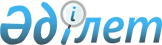 О внесении изменений в постановление Правительства Республики Казахстан от 24 марта 1997 года N 410Постановление Правительства Республики Казахстан от 13 января 2001 года N 38

      Во исполнение Указа Президента Республики Казахстан от 13 декабря 2000 года N 507  U000507_  "О реорганизации, упразднении и образовании отдельных государственных органов Республики Казахстан" Правительство Республики Казахстан постановляет:     1. Внести в постановление Правительства Республики Казахстан от 24 марта 1997 года N 410  P970410_  "Об акционерном обществе "Национальная нефтегазовая компания "Казахойл" следующие изменения:     в пункте 1:     пятый абзац исключить;     в пункте 5:     второй и шестой абзацы исключить;     в третьем абзаце слова "организации конкурсов" заменить словом "конкурсах";     в пункте 7:     в третьем абзаце слова "роялти и прав" исключить. 

       2. Министерству энергетики и минеральных ресурсов Республики Казахстан в месячный срок разработать и внести в Правительство Республики Казахстан законопроект о внесении изменений и дополнений в Указы Президента Республики Казахстан, имеющие силу Закона, U952350_ "О нефти" и U962828_ "О недрах и недропользовании". 

      3. Министерству энергетики и минеральных ресурсов Республики Казахстан совместно с закрытым акционерным обществом "Национальная нефтегазовая компания "Казахойл" принять необходимые меры, вытекающие из настоящего постановления. 

      4. Настоящее постановление вступает в силу со дня подписания. 

 

      Премьер-Министр   Республики Казахстан               

(Специалисты: Склярова И.В.,              Польский В.Ф.)     
					© 2012. РГП на ПХВ «Институт законодательства и правовой информации Республики Казахстан» Министерства юстиции Республики Казахстан
				